§5: TIABài 1:  Trên một đường thẳng lấy các điểm A, B, C sao cho điểm B nằm giữa A và C. Kể tên các tia đối nhau, các tia trùng nhau trên hình vẽ. (vẽ hình)Bài 2:   Trên đường thẳng xy lấy một điểm O. Lấy điểm A trên tia Ox, điểm B trên tia Oy ( A và B khác điểm O).a) Trong ba điểm A, O, B điểm nào nằm giữa hai điểm còn lại.b) Lấy điểm M nằm giữa O và A. Giải thích vì sao điểm O nằm giữa hai điểm M và B.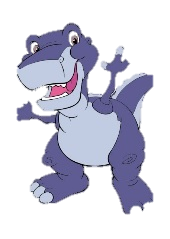 Giải: ………………………………………………………………………………………….……………………………………………………………………………………………….……………………………………………………………………………………………….Bài 3:   Lấy 3 điểm M, N, P không thẳng hàng. Vẽ các tia MP, MN.a) Vẽ tia Mx cắt các đường NP tại điểm A nằm giữa N, P.b) Vẽ tia My cắt các đường thẳng NP tại điểm B không nằm giữa N, P.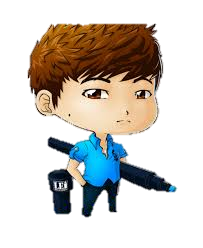 §6: ĐOẠN THẲNGBài 1:  Trên đường thẳng a lấy 4 điểm A, B, C, D phân biệt. Hỏi có mấy đoạn thẳng? Hãy gọi tên các đoạn thẳng ấy?Bài 2:  Vẽ hình theo cách diễn đạt sau:Đoạn thẳng AB không cắt đoạn thẳng CD nhưng đường thẳng AB cắt đoạn thẳng CD.Đường thẳng AB cắt đoạn thẳng CD đồng thời đường thẳng CD cắt đoạn thẳng AB.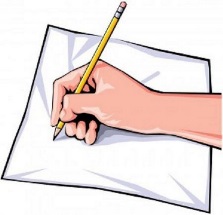 Bài 3:  Lấy 3 điểm A, B, C không thẳng hàng. Vẽ 3 đoạn thẳng AB, BC, CA hãy đo và so sánh:AB + AC và BC                                                          b) AB – AC và BC ( với AB > AC )Giải: ……………………………………………         …………………………………………….……………………………………………         …………………………………………….Các tia đối nhau là: ……………………………………………………………………..……………………………………………..Các tia trùng nhau là …………………..……………………………………………..……………………………………………..……………………………………………..……………………………………………..……………………………………………..……………………………………………..……………………………………………..……………………………………………..